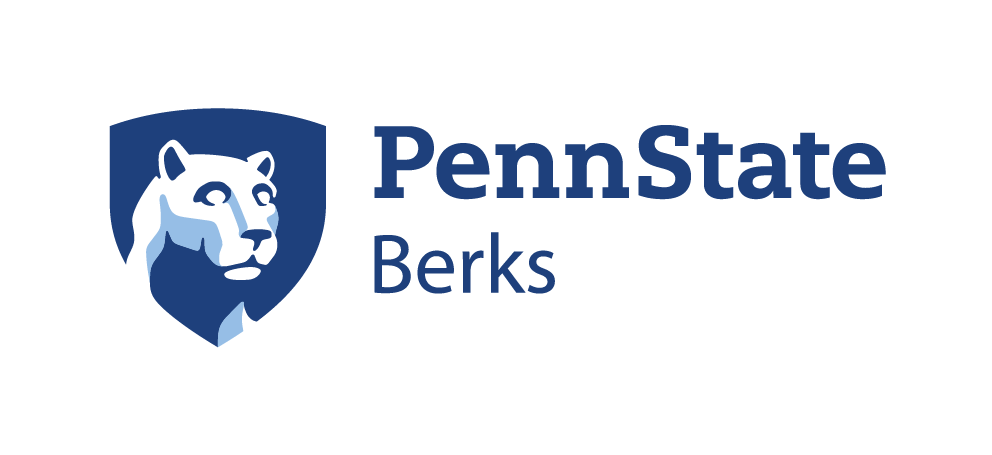 Veterans Certification Request FormStudent Name (First, Last): _____________________________________________________PSU ID: Phone Number:  _____________________                 PSU Email: ________________@psu.edu	Is this your first semester using veterans’ education benefits at Penn State Berks? ________I am using the benefits as the (circle one): 	Veteran 	DependentBenefit Type (circle one):CH 33 (POST 9/11)		CH 35 (DEA)			CH 1607 (REAP)CH 31 (VOC REHAB)		CH 30 (ACTIVE DUTY)		CH 1606 (RESERVE/NATIONAL GUARD)Major/Program: ________________________________________	PLEASE INITIAL EACH LINE TO INDICATE THAT YOU READ AND UNDERSTAND YOUR RESPONSIBILITIES____ I must complete a new Veteran Certification Form for Berks EACH semester that I wish to use education benefits.____ I understand that ANY registration changes or enrolling in a course not required to fulfill my stated educational objectives may change my eligibility for GI Bill Educational benefits.____ I MUST notify the campus certifying official if I add, drop, withdraw or otherwise stop attending any of my classes.____ It is my responsibility to promptly notify the campus certifying official of any registration changes.____ I understand that I must make satisfactory progress toward my educational goal and that the school will report    changes in my enrollment status, lack of academic progress, and any other information requested by the VA.Student Signature: _____________________________________ 			Date: ______________* Failure to complete any portion of this form may result in your certification not being processed *FOR OFFICE USE ONLY:Date received: ____________							Date processed: ____________9Course TitleCourse #CreditsDesignation (In-person, web, hybrid)Course Campus Location